Massachusetts Department of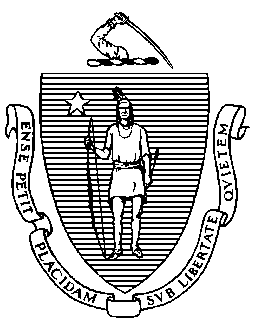 Elementary and Secondary Education75 Pleasant Street, Malden, Massachusetts 02148-4906 	       Telephone: (781) 338-3000                                                                                                                 TTY: N.E.T. Relay 1-800-439-2370MEMORANDUM_____________________________________________________________________________________________________________________Jeffrey C. RileyCommissionerTo:Members of the Board of Elementary and Secondary EducationFrom:	Jeffrey C. Riley, CommissionerDate:	October 8, 2021Subject:Grant Packages for the Board of Elementary and Secondary Education Pursuant to the authority given to me by the Board of Elementary and Secondary Education at its October 21, 2008 meeting, I approved the following competitive grants.Pursuant to the authority given to me by the Board of Elementary and Secondary Education at its October 21, 2008 meeting, I approved the following competitive grants.Pursuant to the authority given to me by the Board of Elementary and Secondary Education at its October 21, 2008 meeting, I approved the following competitive grants.Pursuant to the authority given to me by the Board of Elementary and Secondary Education at its October 21, 2008 meeting, I approved the following competitive grants.FUND CODEGRANT PROGRAMNUMBER OFPROPOSALS APPROVEDAMOUNT310McKinney-Vento Homeless Education31$965,000646Massachusetts 21st Century Community Learning Centers – Exemplary Programs Grant19$4,177,312TOTAL 50$5,142,312NAME OF GRANT PROGRAM:   McKinney-Vento Homeless EducationMcKinney-Vento Homeless EducationFUND CODE: 310FUNDS ALLOCATED:     $975,000 (Federal)$975,000 (Federal)$975,000 (Federal)FUNDS REQUESTED:$1,115,060$1,115,060$1,115,060PURPOSE: The purpose of this grant program is to provide funding to school districts to ensure that homeless children and youth, including preschool children, enroll in school, attend school, and have the opportunity to succeed.PURPOSE: The purpose of this grant program is to provide funding to school districts to ensure that homeless children and youth, including preschool children, enroll in school, attend school, and have the opportunity to succeed.PURPOSE: The purpose of this grant program is to provide funding to school districts to ensure that homeless children and youth, including preschool children, enroll in school, attend school, and have the opportunity to succeed.PURPOSE: The purpose of this grant program is to provide funding to school districts to ensure that homeless children and youth, including preschool children, enroll in school, attend school, and have the opportunity to succeed.NUMBER OF PROPOSALS RECEIVED: NUMBER OF PROPOSALS RECEIVED: 3131NUMBER OF PROPOSALS RECOMMENDED: NUMBER OF PROPOSALS RECOMMENDED: 3131NUMBER OF PROPOSALS NOT RECOMMENDED:NUMBER OF PROPOSALS NOT RECOMMENDED:00RESULT OF FUNDING: This grant program will assist 31 school districts to provide supplemental educational programming to approximately 16,000 homeless children and youth.  Individual grant awards range from $10,000 to $120,000. All applicants are funded to implement the Support Services category. Grantees implementing the School Housing Partnerships are indicated by an asterisk (*), those funded to implement a Regional Homeless Liaison are indicated by a hashtag (#) and those funded to implement Homeless Migrant Student Support are indicated by an M (M). RESULT OF FUNDING: This grant program will assist 31 school districts to provide supplemental educational programming to approximately 16,000 homeless children and youth.  Individual grant awards range from $10,000 to $120,000. All applicants are funded to implement the Support Services category. Grantees implementing the School Housing Partnerships are indicated by an asterisk (*), those funded to implement a Regional Homeless Liaison are indicated by a hashtag (#) and those funded to implement Homeless Migrant Student Support are indicated by an M (M). RESULT OF FUNDING: This grant program will assist 31 school districts to provide supplemental educational programming to approximately 16,000 homeless children and youth.  Individual grant awards range from $10,000 to $120,000. All applicants are funded to implement the Support Services category. Grantees implementing the School Housing Partnerships are indicated by an asterisk (*), those funded to implement a Regional Homeless Liaison are indicated by a hashtag (#) and those funded to implement Homeless Migrant Student Support are indicated by an M (M). RESULT OF FUNDING: This grant program will assist 31 school districts to provide supplemental educational programming to approximately 16,000 homeless children and youth.  Individual grant awards range from $10,000 to $120,000. All applicants are funded to implement the Support Services category. Grantees implementing the School Housing Partnerships are indicated by an asterisk (*), those funded to implement a Regional Homeless Liaison are indicated by a hashtag (#) and those funded to implement Homeless Migrant Student Support are indicated by an M (M). RECIPIENTSAMOUNTSAttleboro Public Schools$10,000Barnstable Public Schools$15,000Boston Public Schools*$115,000Brockton Public Schools$20,000Cambridge Public Schools$10,000Chicopee Public Schools$10,000Everett Public Schools M$35,000Framingham Public Schools#$45,000Greenfield Public Schools$10,000Haverhill Public Schools$15,000Holyoke Public Schools*#$120,000Lawrence Public Schools$15,000Lowell Public Schools$30,000Lynn Public Schools M$55,000Malden Public Schools$10,000MAP Academy Charter School (Plymouth)$10,000Marshfield Public Schools$10,000Medford Public Schools$10,000Milford Public Schools$10,000New Bedford Public Schools#$55,000North Adams Public Schools*#$110,000Peabody Public Schools$10,000Phoenix Charter Academy (Chelsea)$10,000Quincy Public Schools$15,000Randolph Public Schools$10,000Salem Public Schools$15,000Sizer School: A North Central Charter Essential School (Fitchburg)$10,000Springfield Public Schools M$80,000Triton Public Schools (Byfield)$20,000Weymouth Public Schools$10,000Worcester Public Schools#$65,000TOTAL FEDERAL FUNDS$965,000NAME OF GRANT PROGRAM:   Massachusetts 21st Century Community Learning Centers – Exemplary Programs Grant Massachusetts 21st Century Community Learning Centers – Exemplary Programs Grant FUND CODE: 646FUND CODE: 646FUNDS ALLOCATED:     $4,177,312 (Federal) $4,177,312 (Federal) $4,177,312 (Federal) $4,177,312 (Federal) FUNDS REQUESTED:$4,429,186$4,429,186$4,429,186$4,429,186PURPOSE: The purpose of this federally-funded Massachusetts 21st Century Community Learning Centers Exemplary Programs grant is to expand and enhance a statewide network of high quality 21st Century Community Learning Centers that: Support additional learning time for students in grades K-12, during out-of-school time (OST) and/or Expanded Learning Time (ELT) that provides creative and engaging academic enrichment opportunities that will help to close proficiency gaps, increase student engagement, and support college and career readiness and success.Serve as mentors, models, and resources for other programs across the Commonwealth.  
NOTE: Grants are awarded in three categories based on the level of experience, funding, and expectations. The categories are Promising (P), Practitioner (PR), and Demonstration (D).  PURPOSE: The purpose of this federally-funded Massachusetts 21st Century Community Learning Centers Exemplary Programs grant is to expand and enhance a statewide network of high quality 21st Century Community Learning Centers that: Support additional learning time for students in grades K-12, during out-of-school time (OST) and/or Expanded Learning Time (ELT) that provides creative and engaging academic enrichment opportunities that will help to close proficiency gaps, increase student engagement, and support college and career readiness and success.Serve as mentors, models, and resources for other programs across the Commonwealth.  
NOTE: Grants are awarded in three categories based on the level of experience, funding, and expectations. The categories are Promising (P), Practitioner (PR), and Demonstration (D).  PURPOSE: The purpose of this federally-funded Massachusetts 21st Century Community Learning Centers Exemplary Programs grant is to expand and enhance a statewide network of high quality 21st Century Community Learning Centers that: Support additional learning time for students in grades K-12, during out-of-school time (OST) and/or Expanded Learning Time (ELT) that provides creative and engaging academic enrichment opportunities that will help to close proficiency gaps, increase student engagement, and support college and career readiness and success.Serve as mentors, models, and resources for other programs across the Commonwealth.  
NOTE: Grants are awarded in three categories based on the level of experience, funding, and expectations. The categories are Promising (P), Practitioner (PR), and Demonstration (D).  PURPOSE: The purpose of this federally-funded Massachusetts 21st Century Community Learning Centers Exemplary Programs grant is to expand and enhance a statewide network of high quality 21st Century Community Learning Centers that: Support additional learning time for students in grades K-12, during out-of-school time (OST) and/or Expanded Learning Time (ELT) that provides creative and engaging academic enrichment opportunities that will help to close proficiency gaps, increase student engagement, and support college and career readiness and success.Serve as mentors, models, and resources for other programs across the Commonwealth.  
NOTE: Grants are awarded in three categories based on the level of experience, funding, and expectations. The categories are Promising (P), Practitioner (PR), and Demonstration (D).  PURPOSE: The purpose of this federally-funded Massachusetts 21st Century Community Learning Centers Exemplary Programs grant is to expand and enhance a statewide network of high quality 21st Century Community Learning Centers that: Support additional learning time for students in grades K-12, during out-of-school time (OST) and/or Expanded Learning Time (ELT) that provides creative and engaging academic enrichment opportunities that will help to close proficiency gaps, increase student engagement, and support college and career readiness and success.Serve as mentors, models, and resources for other programs across the Commonwealth.  
NOTE: Grants are awarded in three categories based on the level of experience, funding, and expectations. The categories are Promising (P), Practitioner (PR), and Demonstration (D).  NUMBER OF PROPOSALS RECEIVED: NUMBER OF PROPOSALS RECEIVED: 21 Applicants / 38 sites (16 P/ 6 PR /16 D)21 Applicants / 38 sites (16 P/ 6 PR /16 D)21 Applicants / 38 sites (16 P/ 6 PR /16 D)NUMBER OF PROPOSALS RECOMMENDED: NUMBER OF PROPOSALS RECOMMENDED: 19 Applicants* / 35 sites 19 Applicants* / 35 sites 19 Applicants* / 35 sites NUMBER OF PROPOSALS NOT RECOMMENDED: NUMBER OF PROPOSALS NOT RECOMMENDED: 3 Applicants* / 3 sites 3 Applicants* / 3 sites 3 Applicants* / 3 sites *NOTE:1 applicant with multiple proposed sites had 1 site not funded*NOTE:1 applicant with multiple proposed sites had 1 site not funded*NOTE:1 applicant with multiple proposed sites had 1 site not funded*NOTE:1 applicant with multiple proposed sites had 1 site not funded*NOTE:1 applicant with multiple proposed sites had 1 site not fundedRESULT OF FUNDING: This funding will support districts and partners in implementing OST programming and activities at 33 sites, and ELT programs and activities at 2 schools. This programming will provide students with engaging instruction, project-based learning experiences, and opportunities for academic enrichment. In addition, the funded sites will serve as mentors, models, and resources for other programs across the Commonwealth. These programs will engage with various community partners to support students’ learning, as well as support social emotional learning and physical development.  Approximately 8,000 students will benefit from programs and services supported through this funding. Grant awards range from $50,000 to $247,375/site. Please note OST applicants were eligible to apply for up to an additional $10,000/site to help support transportation (Trans.) costs and ELT applicants were eligible to apply for up to an additional $20,000 to support required summer programming. Please Note: some additional funding recently became available due to a federal waiver allowing states to carry over FY2019 funding for one additional year. As a result, all recipients will be provided with an additional $20,000/site, for the FY2022 school year only, to support mental health services/SEL coaches or additional needs as a result of the pandemic. Additionally, a small number of recipients applied for and were awarded additional funds to support participation in year-long project-based learning training. The amounts reflected below are the three year yearly grant award amounts. The total grant award amount including the one year of additional funding is $4,964,812.RESULT OF FUNDING: This funding will support districts and partners in implementing OST programming and activities at 33 sites, and ELT programs and activities at 2 schools. This programming will provide students with engaging instruction, project-based learning experiences, and opportunities for academic enrichment. In addition, the funded sites will serve as mentors, models, and resources for other programs across the Commonwealth. These programs will engage with various community partners to support students’ learning, as well as support social emotional learning and physical development.  Approximately 8,000 students will benefit from programs and services supported through this funding. Grant awards range from $50,000 to $247,375/site. Please note OST applicants were eligible to apply for up to an additional $10,000/site to help support transportation (Trans.) costs and ELT applicants were eligible to apply for up to an additional $20,000 to support required summer programming. Please Note: some additional funding recently became available due to a federal waiver allowing states to carry over FY2019 funding for one additional year. As a result, all recipients will be provided with an additional $20,000/site, for the FY2022 school year only, to support mental health services/SEL coaches or additional needs as a result of the pandemic. Additionally, a small number of recipients applied for and were awarded additional funds to support participation in year-long project-based learning training. The amounts reflected below are the three year yearly grant award amounts. The total grant award amount including the one year of additional funding is $4,964,812.RESULT OF FUNDING: This funding will support districts and partners in implementing OST programming and activities at 33 sites, and ELT programs and activities at 2 schools. This programming will provide students with engaging instruction, project-based learning experiences, and opportunities for academic enrichment. In addition, the funded sites will serve as mentors, models, and resources for other programs across the Commonwealth. These programs will engage with various community partners to support students’ learning, as well as support social emotional learning and physical development.  Approximately 8,000 students will benefit from programs and services supported through this funding. Grant awards range from $50,000 to $247,375/site. Please note OST applicants were eligible to apply for up to an additional $10,000/site to help support transportation (Trans.) costs and ELT applicants were eligible to apply for up to an additional $20,000 to support required summer programming. Please Note: some additional funding recently became available due to a federal waiver allowing states to carry over FY2019 funding for one additional year. As a result, all recipients will be provided with an additional $20,000/site, for the FY2022 school year only, to support mental health services/SEL coaches or additional needs as a result of the pandemic. Additionally, a small number of recipients applied for and were awarded additional funds to support participation in year-long project-based learning training. The amounts reflected below are the three year yearly grant award amounts. The total grant award amount including the one year of additional funding is $4,964,812.RESULT OF FUNDING: This funding will support districts and partners in implementing OST programming and activities at 33 sites, and ELT programs and activities at 2 schools. This programming will provide students with engaging instruction, project-based learning experiences, and opportunities for academic enrichment. In addition, the funded sites will serve as mentors, models, and resources for other programs across the Commonwealth. These programs will engage with various community partners to support students’ learning, as well as support social emotional learning and physical development.  Approximately 8,000 students will benefit from programs and services supported through this funding. Grant awards range from $50,000 to $247,375/site. Please note OST applicants were eligible to apply for up to an additional $10,000/site to help support transportation (Trans.) costs and ELT applicants were eligible to apply for up to an additional $20,000 to support required summer programming. Please Note: some additional funding recently became available due to a federal waiver allowing states to carry over FY2019 funding for one additional year. As a result, all recipients will be provided with an additional $20,000/site, for the FY2022 school year only, to support mental health services/SEL coaches or additional needs as a result of the pandemic. Additionally, a small number of recipients applied for and were awarded additional funds to support participation in year-long project-based learning training. The amounts reflected below are the three year yearly grant award amounts. The total grant award amount including the one year of additional funding is $4,964,812.RESULT OF FUNDING: This funding will support districts and partners in implementing OST programming and activities at 33 sites, and ELT programs and activities at 2 schools. This programming will provide students with engaging instruction, project-based learning experiences, and opportunities for academic enrichment. In addition, the funded sites will serve as mentors, models, and resources for other programs across the Commonwealth. These programs will engage with various community partners to support students’ learning, as well as support social emotional learning and physical development.  Approximately 8,000 students will benefit from programs and services supported through this funding. Grant awards range from $50,000 to $247,375/site. Please note OST applicants were eligible to apply for up to an additional $10,000/site to help support transportation (Trans.) costs and ELT applicants were eligible to apply for up to an additional $20,000 to support required summer programming. Please Note: some additional funding recently became available due to a federal waiver allowing states to carry over FY2019 funding for one additional year. As a result, all recipients will be provided with an additional $20,000/site, for the FY2022 school year only, to support mental health services/SEL coaches or additional needs as a result of the pandemic. Additionally, a small number of recipients applied for and were awarded additional funds to support participation in year-long project-based learning training. The amounts reflected below are the three year yearly grant award amounts. The total grant award amount including the one year of additional funding is $4,964,812. RECIPIENTS/SITES RECIPIENTS/SITES RECIPIENTS/SITES RECIPIENTS/SITESAMOUNTSAthol YMCA - Athol-Royalston Middle School [PR OST] ($119,000)Athol YMCA - Athol-Royalston Middle School [PR OST] ($119,000)Athol YMCA - Athol-Royalston Middle School [PR OST] ($119,000)Athol YMCA - Athol-Royalston Middle School [PR OST] ($119,000)$119,000Boston Public Schools - Boston International High School ($148,750) [P- OST] / Edison Middle School ($148,750) [P- OST] Boston Public Schools - Boston International High School ($148,750) [P- OST] / Edison Middle School ($148,750) [P- OST] Boston Public Schools - Boston International High School ($148,750) [P- OST] / Edison Middle School ($148,750) [P- OST] Boston Public Schools - Boston International High School ($148,750) [P- OST] / Edison Middle School ($148,750) [P- OST] $297,500Brockton Public Schools - South Middle School ($148,750) [PR OST] / Baker Elementary ($148,750) [PR-OST]Brockton Public Schools - South Middle School ($148,750) [PR OST] / Baker Elementary ($148,750) [PR-OST]Brockton Public Schools - South Middle School ($148,750) [PR OST] / Baker Elementary ($148,750) [PR-OST]Brockton Public Schools - South Middle School ($148,750) [PR OST] / Baker Elementary ($148,750) [PR-OST] $297,500Collaborative for Education Services - Kozol Elementary Ware ($148,750) [PR- OST] / Maple ($70,624 & + $10,000 Trans.) Pepin Elementary ($70,624 & + $10,000 Trans.) [D-OST] Easthampton/ Palmer Middle School ($51.060 + $10,000 Trans.) [D-OST]/ Sheffield Elementary- Montague ($119,000) [PR-OST] Plus $25K for HQPBLCollaborative for Education Services - Kozol Elementary Ware ($148,750) [PR- OST] / Maple ($70,624 & + $10,000 Trans.) Pepin Elementary ($70,624 & + $10,000 Trans.) [D-OST] Easthampton/ Palmer Middle School ($51.060 + $10,000 Trans.) [D-OST]/ Sheffield Elementary- Montague ($119,000) [PR-OST] Plus $25K for HQPBLCollaborative for Education Services - Kozol Elementary Ware ($148,750) [PR- OST] / Maple ($70,624 & + $10,000 Trans.) Pepin Elementary ($70,624 & + $10,000 Trans.) [D-OST] Easthampton/ Palmer Middle School ($51.060 + $10,000 Trans.) [D-OST]/ Sheffield Elementary- Montague ($119,000) [PR-OST] Plus $25K for HQPBLCollaborative for Education Services - Kozol Elementary Ware ($148,750) [PR- OST] / Maple ($70,624 & + $10,000 Trans.) Pepin Elementary ($70,624 & + $10,000 Trans.) [D-OST] Easthampton/ Palmer Middle School ($51.060 + $10,000 Trans.) [D-OST]/ Sheffield Elementary- Montague ($119,000) [PR-OST] Plus $25K for HQPBL$490,058The Community Group Lawrence - Arlington Elementary ($58,527) [D-OST], Bruce Elementary ($101,150) [PR-OST] / South Lawrence East Elementary ($148,750) [P-OST] /Wetherbee Elementary ($58,527) [D-OST]The Community Group Lawrence - Arlington Elementary ($58,527) [D-OST], Bruce Elementary ($101,150) [PR-OST] / South Lawrence East Elementary ($148,750) [P-OST] /Wetherbee Elementary ($58,527) [D-OST]The Community Group Lawrence - Arlington Elementary ($58,527) [D-OST], Bruce Elementary ($101,150) [PR-OST] / South Lawrence East Elementary ($148,750) [P-OST] /Wetherbee Elementary ($58,527) [D-OST]The Community Group Lawrence - Arlington Elementary ($58,527) [D-OST], Bruce Elementary ($101,150) [PR-OST] / South Lawrence East Elementary ($148,750) [P-OST] /Wetherbee Elementary ($58,527) [D-OST]$366,954Fall River Public Schools - Greene Elementary ($50,000 + $10,000 Trans.) [P-OST] / Letourneau Elementary ($242,675 + $20,000 summer) [PR-ELT]$322,675Fitchburg Public Schools - Crocker Elementary ($90,584) [D-OST] / Rheingold Elementary ($148,750) [P-OST]$239,334For Kids Only - Carroll Elementary Peabody ($148,750) [P-OST]$148,750Haverhill Public Schools - Bradford Elementary ($148,750 + $10,000 trans) [P-OST] / Consentino Middle School ($50,000 + $10,000 Trans.) [D-OST]$218,750Holyoke Public Schools - Morgan Elementary (92,058 + $10,000 Trans.) [D-OST]$102,058Lowell Public Schools - Morey Elementary ($84,517 + $10,000 Trans.) [D-OST] / Murkland Elementary ($148,750 + $10,000 Trans.) [P-OST] / Sullivan Middle School ($148,750 + $10,000 Trans.) [P-OST] / Robinson Middle School ($84,517 + $10,000 Trans.) [D-OST]$506,534New Bedford Public Schools - Jacobs Elementary ($102,683) [PR-OST] / Gomes Elementary ($227,375+ $20,000 summer) [PR-ELT]$350,058North Adams Public Schools - Brayton Elementary ($50,000) [D-OST]$50,000Salem Public Schools - Bates Elementary ($119,000) [P-OST] $119,000Southbridge Public Schools - West Elementary ($148,750 + $10,000 Trans.) [P-OST]$158,750Tewksbury Public Schools - Dewing Pre K-2 ($148,750) [P-OST]$148,750Wareham Public Schools - Minot Elementary ($50,000) [D-OST]$50,000Woburn Boys & Girls Club - Shamrock Elementary ($62,641) [D-OST] $62,641YWCA Malden - Ferryway Middle School ($119,000) [PR-OST]$119,000TOTAL FEDERAL FUNDS$4,177,312